Proiect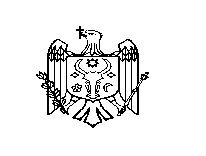 DECIZIE nr. ______din ______ august 2016Cu privire aprobarea Raportului de Analiză tehnico-economicăși conceptul de reabilitare în cadrul proiectului „Sporirea eficienței energetice a IMSP Spitalul raional Ștefan Vodă”Aferent demersului IMSP Spitalul raional Ștefan Vodă nr. 323 din 02.08.2016;În temeiul Procesului verbal al ședinței de lucru privind documentarea și clarificarea situației în teren ce ține de proiectele de eficiență energetică în clădirile publice pasibile spre finanțare de către Comisia Europeană prin proiectul “Modernizarea serviciilor publice locale în Republica Moldova”, implementat de Agenția de Cooperare Internațională a Germaniei (GIZ) în parteneriat cu Ministerul Dezvoltării Regionale și Construcțiilor și Agenția de Dezvoltare Regională (Centru, Nord și Sud).În baza art. 43 alin. (1) lit. j) şi art. 46 din Legea nr. 436 – XVI din 28 decembrie 2006 privind administraţia publică locală, Consiliul raional Ştefan Vodă DECIDE:1. Se aprobă Raportului de Analiză tehnico-economică și conceptul de reabilitare în cadrul proiectului „Sporirea eficienței energetice a IMSP Spitalul raional Ștefan Vodă”.2. Se acceptă ca prioritar pentru Consiliul raional Ștefan Vodă proiectul „Sporirea eficienței energetice a IMSP Spitalul raional Ștefan Vodă” și se asigură neschimbarea destinației blocului nr. 1/2 al IMSP Spitalul raional Ștefan Vodă, amplasat în or. Ștefan Vodă, str. Nicolae Testemițanu, 1, pe un termen de 20 ani.3. Se desemnează dl Viorel Moiseenco, specialist, direcția construcții, gospodărie comunală și drumuri, în calitate de persoană de contact pe perioada de până la angajarea managerului de proiect „Sporirea eficienței energetice a IMSP Spitalul raional Ștefan Vodă”.4. La elaborarea bugetului raional pentru anul 2017, se vor planifica cheltuielile legate de angajarea și salarizarea managerului de proiect „Sporirea eficienței energetice a IMSP Spitalul raional Ștefan Vodă”.5. Președintele raionului Ștefan Vodă, dl Nicolae Molozea, la etapa inițierii proiectului:5.1. Va institui comisia de organizare și desfășurare a concursului de selectare a managerului de proiect, în care vor fi incluși și reprezentanții Agenției de Dezvoltare Regionale Sud și Agenției de Cooperare Internaționale a Germaniei.5.2. Va aproba fișa de post a managerului de proiect „Sporirea eficienței energetice a IMSP Spitalul raional Ștefan Vodă”.6 Se împuternicește președintele raionului Ștefan Vodă, dl Nicolae Molozea, pentru a semna Memorandumul de înțelegere cu partenerii de implementare a proiectului, Acordul de colaborare cu ADR Sud cu privire la implementarea proiectului precum și alte acte relevante pentru implementarea proiectului.7. Sursele financiare vor fi asigurate din bugetul raional în limita mijloacelor aprobate pentru anul 2017.8. Controlul executării prezentei decizii se atribuie dlui Nicolae Molozea, preşedintele raionului.9. Prezenta decizie se aduce la cunoştinţă:Oficiul teritorial Căuşeni al Cancelariei de Stat;ADR Sud;Direcţiei finanţe;IMSP Spitalul raional Ștefan Vodă;Prin publicare pe pagina web și în Monitorul Oficial al Consiliului raional Ștefan Vodă.Preşedintele şedinţei					Secretarul Consiliului raional                                                                Ion ŢurcanREPUBLICA MOLDOVACONSILIUL RAIONAL ŞTEFAN VODĂ